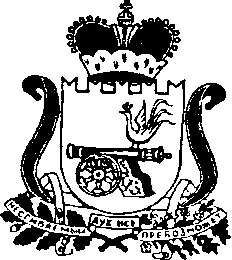 СОВЕТ ДЕПУТАТОВ  КРАСНИНСКОГО ГОРОДСКОГО  ПОСЕЛЕНИЯКРАСНИНСКОГО РАЙОНА СМОЛЕНСКОЙ ОБЛАСТИРЕШЕНИЕот 06 декабря 2017  года                                                                               № 61Об утверждении тарифа на оплатужилищных услуг на территории Краснинского городскогопоселения Краснинского района Смоленской области	В соответствии с Жилищным Кодексом Российской Федерации,  Федеральным законом от 30 декабря 2004 года  №210-ФЗ «Об основах регулирования тарифов организаций коммунального комплекса», Уставом Краснинского городского поселения Краснинского района Смоленской области, Совет депутатов  Краснинского городского поселения Краснинского района Смоленской области	РЕШИЛ:1. Утвердить тариф  на оплату  жилищных услуг, оказывающих  предприятиями  (Приложение №1).	2. Настоящее решение  подлежит опубликованию в районной газете «Краснинский край»  и вступает в силу с 01 января   2018 года.Глава муниципального образованияКраснинского городского поселенияКраснинского района Смоленской области                               М.И.КорчевскийПриложение 1Тариф на оплату жилищных услуг Наименование услугпериод действияЕд. изм.Тариф для населения НДС не облагается, руб.Тариф на услугу по вывозу ЖБО, 01.01.2018 г. по 31.12.2018 г.1 рейс 711-00 руб.в том числе прием отходов для их очистки  01.01.2018 г. по 31.12.2018 г.1 куб.м.56-38 руб.